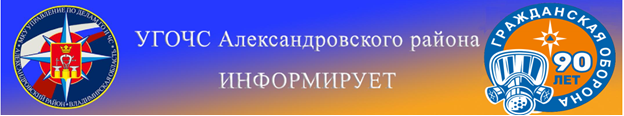 Уважаемые жители и гости Александровского района!МКУ «Управление по делам ГО и ЧС Александровского района» сообщает, что при обнаружении пожара или признаков горения в здании, помещении (задымление, запах гари, повышение температуры воздуха и др.) необходимо: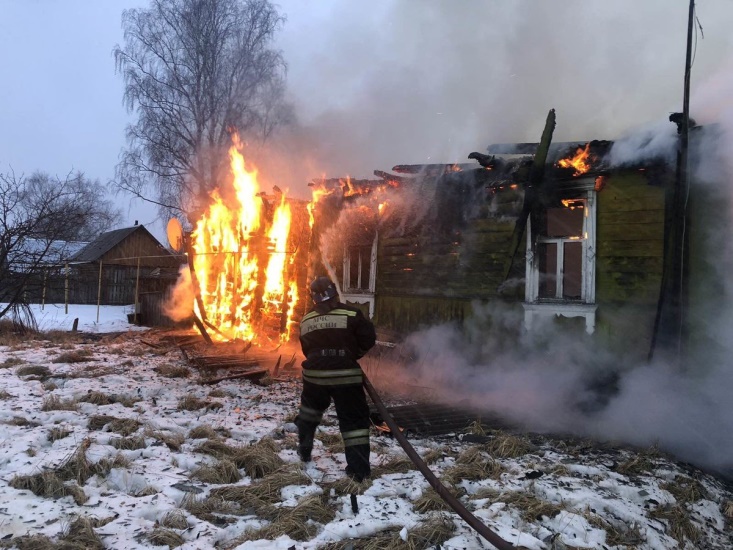 немедленно сообщить об этом по телефонам 101, 112 в пожарную охрану с указанием наименования объекта защиты, адреса места его расположения, места возникновения пожара, а также фамилии сообщающего информацию;принять меры по эвакуации людей, а при условии отсутствия угрозы жизни и здоровья людей – меры по тушению пожара в начальной стадии.Напоминаем номер телефона экстренной службы:     112      8 (49244) 2-34-12